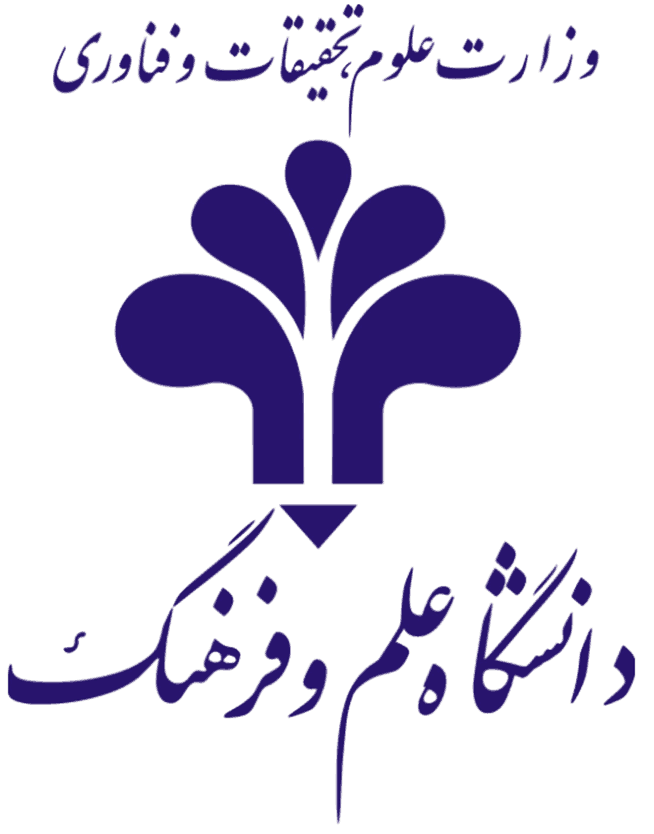 بسمه تعالیتعهد نامه دانشجویی برای اخذ کارآموزی 2 در ترم های اصلیدانشجوی ترم آخر (فارغ التحصیل در ترم جاری) در صورت اخذ کارآموزی 2 در ترم های اصلی (مهر یا بهمن) و اخذ بیش از 12 واحد درسی (نظری و عملی) به همراه درس پروژه پایانی، حتما بایستی در انتهای ترم جاری از پروژه پایانی خود دفاع کند. در صورتیکه به هر دلیلی نتواند از پروژه پایانی خود دفاع کند و اقدام به تمدید پروژه پایانی نماید، بایستی مجددا واحد کارآموزی 2 را در ترم بعد اخذ کند و کارآموزی اخذ شده در ترم جاری حذف (در صورت امکان) و یا کسب عدم نمره تلقی میشود.اينجانب ----------------- به شماره دانشجویی ---------------  از گروه مهندسی مکانیک تمام موارد فوق را به دقت مطالعه كردم و متعهد مي شوم در صورت عدم رعايت موارد فوق، گروه مهندسي مكانيك هيچ گونه مسئوليتي به عهده نخواهد داشت و هرگونه تصمیمی از طرف گروه مورد تایید و قبول اینجانب است.تلفن:										محل امضا:تاریخ:ایمیل: